附件12021年度北京市“安康杯”竞赛活动申报说明参赛单位请扫描下方报名二维码：1.关注并知晓。关注北京安联服务号后进入“安康杯”竞赛活动报名板块，点击查看“安康杯”竞赛活动通知并勾选“我已阅读并知晓”，点击“开始报名”。 2.填写报名信息：第一部分填写企业名称、社会统一信用代码、企业经营地所属辖区、经营地地址、所属行业、所属工会（选填）、企业员工总人数、联系人姓名、手机号、座机号、电子邮箱；第二部分填写竞赛组委会，包括主任、副主任、组成部门及竞赛办公室电话；第三部分以图片或PDF格式上传竞赛活动方案（加盖企业公章）。除所属工会为选填项外，其余信息均为必填项，填写上传完毕将会收到提交成功提示。备注：为便于系统后台进行一对一反馈，请使用手机端进行填报。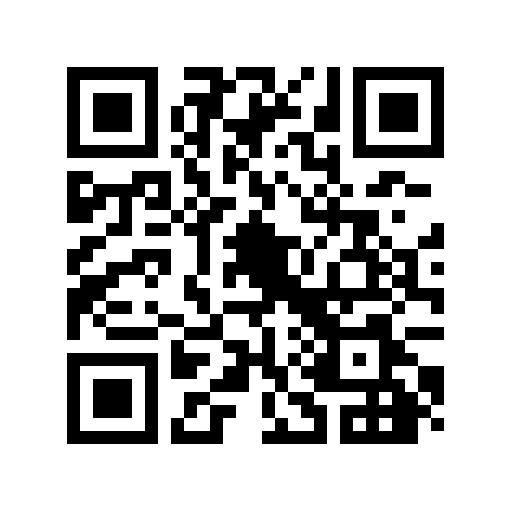 线上报名二维码：